                  «Балқаш қаласы білім беретін №9 орта мектебі» КММБірінші сынып оқушыларымен мектепке дайындықты анықтау мақсатында Керн- Йирасик тестісі алынды. Мақсаты-оқушылардың мектепке психологиялық дайындығымен мектеп өміріне бейімделуін байқау.1-сыныптардан    оқушы сынақтан өтті. Сынақ қорытындысы бойынша оқушылардың мектепке психологиялық дайындығымен мектеп өміріне бейімделуін төмендегі кестеден байқауға болады. Мектепке психологиялық дайындығы әліде болса жеткіліксіз болған оқушылардың ата-аналарына сынып жетекшілер тарапынан кеңес берілді. Олардың күн тәртібін ұйымдастыру. Білімге деген құштарлығын ояту.Қыркүйек  айында 1А,Ә,Б сынып оқушыларының мектепке жетілкендігін, балалардың нәзік қимыл әрекеттерінің үйлесімділігі,үлгі бойынша тапсырманы орындай алатындығын анықтау мақсатында «Керн-Йирасек» әдістемесі алынды. Әдістеме алу барысында оқушылардың көңіл күйлері жақсы болды. Әдістеме нәтижесі төмендегідей:1 А сыныпЖоғары – 6 оқушы - 32 %Орташа – 12 оқушы –68%Төмен – 0 %1 Ә сыныпЖоғары – 17 оқушы -90 %Орташа – 2 оқушы –10 %Төмен – 0 %1 Б сыныпЖоғары – 12 оқушы -  68%Орташа – 8 оқушы – 22%Төмен –1оқушы - 10 % 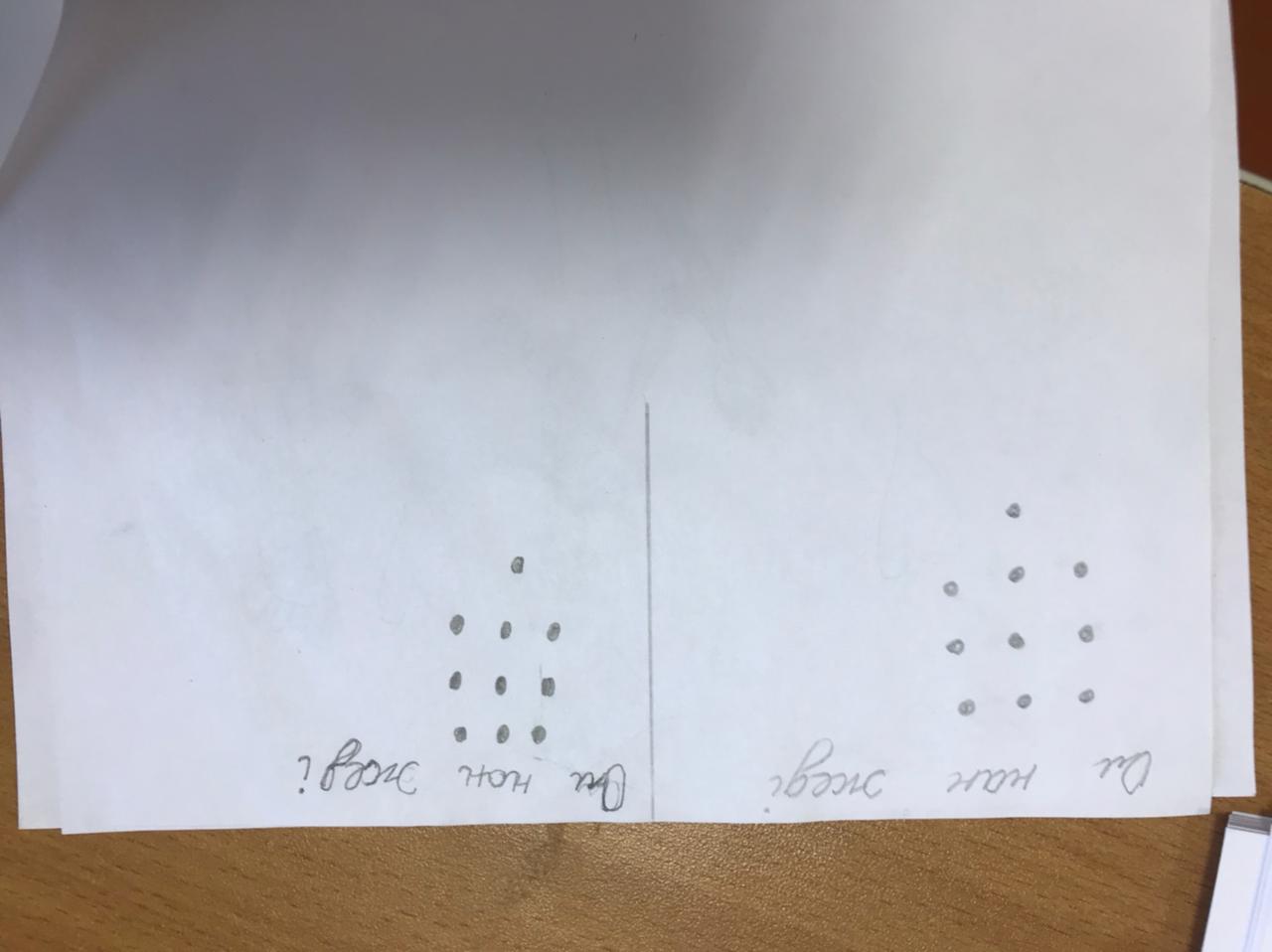 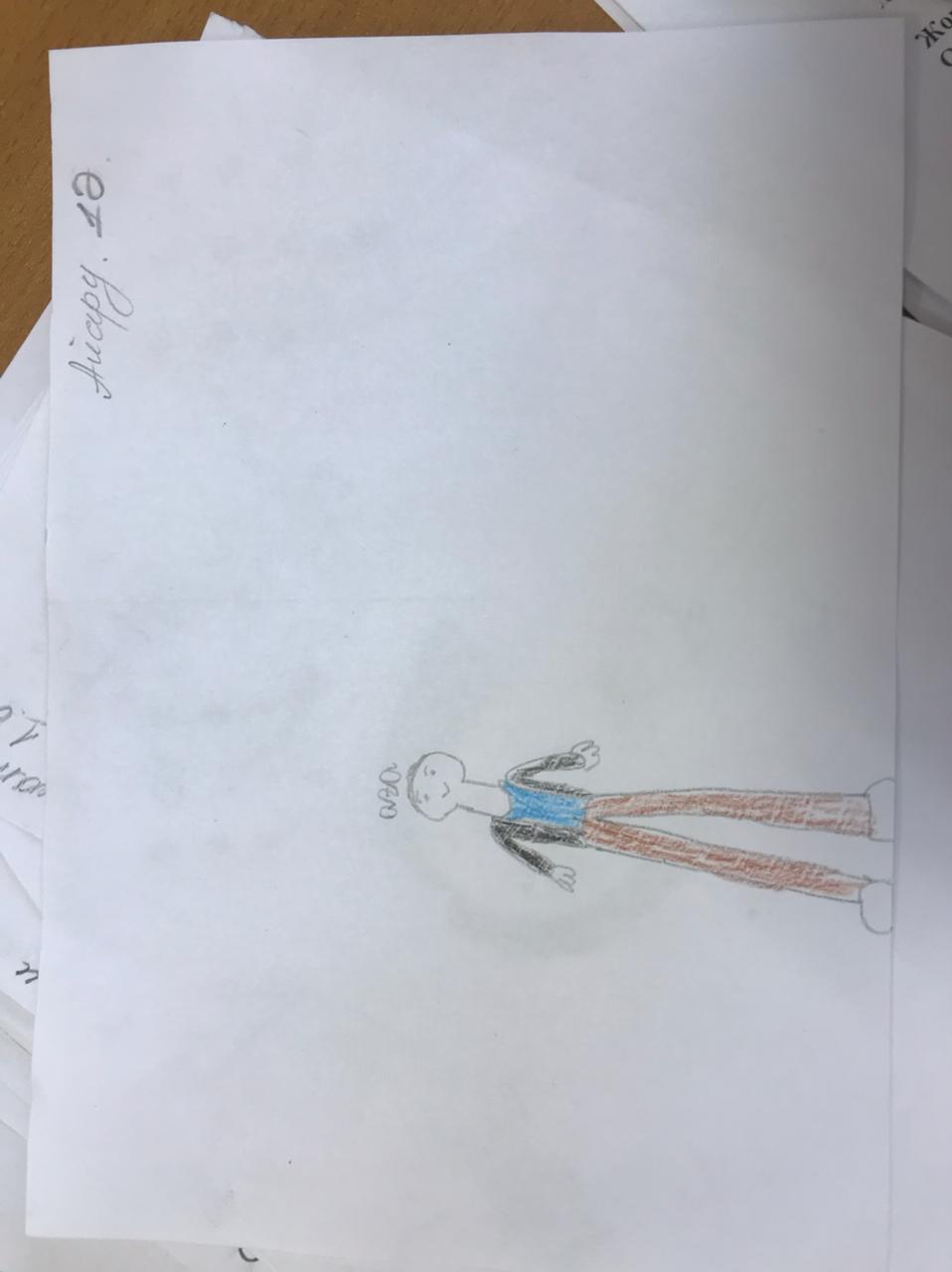 